УКРАЇНАПОЧАЇВСЬКА  МІСЬКА  РАДАВИКОНАВЧИЙ КОМІТЕТР І Ш Е Н Н Явід    грудня  2021 року                                                                           ПРОЄКТПро подання клопотаннящодо присвоєння почесного звання«Мати-героїня» гр. Гусак Л.І.        Відповідно до  Закону України «Про місцеве самоврядування в Україні», Закону України «Про державні нагороди України», керуючись « Положенням про почесні звання України», затвердженого Указом Президента України від 29.06.2001 року № 476/2001 щодо присвоєння почесного звання «Мати-героїня», розглянувши заяву гр. Гусак Лариси Іванівни, яка народила і виховала до 8-ми річного віку 5 (п’ятеро) дітей, виконавчий комітет міської ради                                                       В и р і ш и в:1.Клопотати перед Тернопільською обласною державною адміністрацією про присвоєння почесного звання «Мати-героїня» жительці м. Почаїв, вул. Юридика, 1 Гусак Ларисі Іванівні, 18.04.1980 року народження, яка народила та виховала до 8-ми річного віку 5 (п’ятеро), всього виховує 7 (семеро) дітей,  а саме:     1. Гусак Назарій Романович, 02.11.2002р.н.;     2. Гусак Макарій Романович, 26.04.2005р.н.;     3. Гусак Захарій Романович, 23.01.2008р.н.;     4. Гусак Іларія Романівна, 27.05.2011р.н.;     5. Гусак Іустина Романівна, 22.11.2013р.н.;     6. Гусак Кипріян Романович, 08.02.2016р.н.;     7. Гусак Феодосія Романівна, 03.06.2019р.н.Віктор ЛівінюкГалина Бондар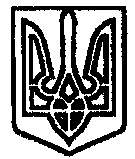 